WNIOSEK O DOFINANSOWANIE  na rok 2022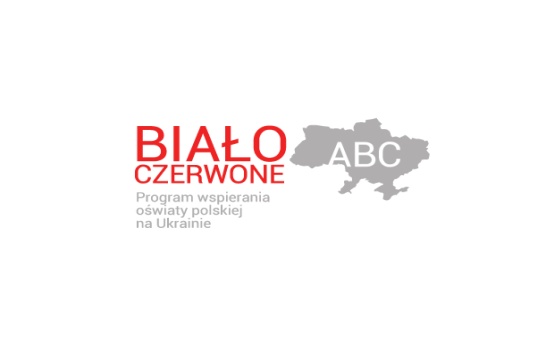 wsparcie bieżącej działalności szkół i punktów nauczania                                                                                                                                                                                                                                                                                                                                      języka polskiego, przedszkoli, katedr języka polskiego, konkursy, olimpiady, dyktanda, warsztaty dla uczniów i nauczycieliInformacje ogólne:   Nazwa podmiotu oświatowego: ....................................................................................................  Adres podmiotu oświatowego: .....................................................................................................   Adres do korespondencji: …………....................................................................................................  Telefon/fax: ...........................................   Telefon komórkowy: ...........................   E-mail: ………………………………………………….  Strona www: ……………………………………..        Facebook: ……………………………………..II. Informacje dotyczące procesu nauczania: 1. Forma nauczania: -  przedszkole / polska grupa przedszkolna                                        -  szkoła z polskim językiem nauczania 					-  pion polski / klasa polska w szkole ukraińskiej 			-  szkoła sobotnio - niedzielna zarejestrowana 			-  punkt nauczania przy parafii						-  punkt nauczania przy organizacji polskiej		-  szkoła z językiem polskim nauczanym jako przedmiot fakultatywny -  szkoła z językiem polskim nauczanym jako drugi język obcy 	-  katedra języka polskiego2. Informacje o podmiocie oświatowym: data rejestracji, nr rejestru, organ rejestrujący (w sytuacji braku rejestracji proszę podać przyczynę jej braku):................................................................................................................................................................................................................................................................................................................................................................................informacje o organie założycielskim szkoły sobotniej / punktu nauczania (organizacja polska, parafia polska, itp.):…………………………………………………………………………………………………………………………………………………………………......................................................................................................................................................................dyrektor /kierownik szkoły – imię i nazwisko, telefon, e-mail:……………………………………………………………………………………………………………………………………………………………….w jakim obiekcie mieści się szkoła (pomieszczenia parafialne, pomieszczenia w szkole lokalnej, obiekt własny itp.):………………………………………………………………………………………………………………………………………………………………………..zasoby szkolne (jakim wyposażeniem szkolnym dysponuje podmiot oświatowy: pomoce edukacyjne, sprzęt, meble)  ………………………………………………………………………………………..........................................................................uczniowieLiczba uczniów w placówce – ogółem: ....................................................................................................................................................................................Grupy wiekowe i liczba osób w grupach           (w sytuacji braku jakiejś grupy wiekowej proszę wstawić kreskę „-” w kolumnie „liczba osób w grupie”):Liczba uczniów posiadających polskie pochodzenie:            - dzieci i młodzież do 17 roku życia:  ………………………….           - dorośli:     ……………………………………........4. Czy uczniowie posiadają legitymacje szkolne: Nauczyciele przedmiotów ojczystych:Czy w Państwa placówce pracują nauczyciele delegowani przez ORPEG ? (*-niepotrzebne skreślić): 		TAK – NIE*Proszę uzupełnić dane dotyczące nauczycieli przedmiotów ojczystych (jeśli w Państwa placówce pracuje nauczyciel delegowany przez ORPEG, to proszę przy jego nazwisku dopisać ORPEG)Finanse:- źródła utrzymania podmiotu oświatowego (proszę wymienić wszystkie źródła): .................................................................................................................................................................................................................................................................................................................................................................................................................... - pobieranie opłaty za naukę w placówce oświatowej: 	TAK – NIE*  (*-niepotrzebne skreślić)(Jeśli tak, to w jakiej wysokości i na co jest przeznaczana).......................................................................................................................................................................................................... Informacje dotyczące wysokości wnioskowanego dofinansowania: A. Wspieranie bieżącego funkcjonowania placówek:
B. Organizacja wydarzeń uzupełniających kształcenie: 1.	Potrzeby w zakresie dofinansowania działalności oświatowej: imprez szkolnych 
o charakterze edukacyjno-patriotycznym, konkursów, olimpiad, imprez okolicznościowych, szkoleń dla nauczycieli i uczniów, wycieczekUwaga: Jeśli planują Państwo przeznaczenie dotacji na więcej niż jedno wydarzenie, proszę rozszerzyć wniosek 
o kolejne wydarzenia kopiując opis wydarzenia oraz tabelkę kosztorysową i nadając im odpowiedni numer.Wydarzenie nr 1: Nazwa  wydarzenia: ……………………………………………………………………………….Miejsce realizacji (miejscowość i kraj): 	Termin realizacji (miesiąc, rok): 	Czas trwania (ilość dni): …………………………………………………………………………………………………………….Liczba uczestników: 	Cel wydarzenia: 	….Krótki opis wydarzenia (szczegółowe informacje dot. wydarzenia): 		………………………………………………………………………………………………………………………………………………………………………………………………………………………………………………………………………………………………………………………………………………………………………………………………………………………………………………………………………………………………………………………………………………..Oczekiwane rezultaty: 	………………………………………………………………………………………………………………………………………………………………………………………KOSZTORYS PROJEKTU:V. Informacje niezbędne do podpisania umowy:Osoby upoważnione do podpisania umowy zgodnie ze statutem organizacji: Imię i nazwisko/funkcja/ tel. komórkowy: 	Imię i nazwisko/funkcja/ tel. komórkowy: 	Informacje  dla księgowości w przypadku przelewu dotacji na konto bankowe (prosimy uzupełnić drukowanymi literami):Nazwa banku, w którym wnioskodawca posiada konto: 	Adres banku: 	Nr rachunku: 	Kod SWIFT: 	Wyrażam zgodę na przetwarzanie danych osobowych zawartych we wniosku dla potrzeb niezbędnych do realizacji procesu przyznawania dotacji. Oświadczam, że zapoznałem się 
z informacją o przetwarzaniu danych osobowych zamieszoną na stronie internetowej Fundacji www.wid.org i akceptuję jej postanowienia.miejscowość i data: ____________________________czytelny podpis i pieczęć wnioskodawcy: ____________________________Uwaga: Prosimy o wypełnianie jednego wniosku na jeden projekt.Jeśli brakuje miejsca na odpowiedź, proszę rozszerzyć  wniosek  komputerowo lub dołączyć następną kartkę z odpowiednim odnośnikiem do punktu, który Państwo opisujecie.Grupy wiekowe dzieci Liczba osób w grupieGrupy wiekowe młodzieżyLiczba osób w grupieGrupy wiekowe dorosłychLiczba osób w grupie3-5 lat18-25 lat36-50 lat6-7 lat26-35 lat51 lat i więcej8-9 lat10-11 lat12-13 lat 14-17 latOgółem:Ogółem:Ogółem:lp.imię i nazwiskonauczany przedmiot wykształcenie i przygotowanie do pracy w szkółce (kursy, szkolenia itp.)liczba godzin tygodniowo 1.2.3.4.Lp.Rodzaj kosztuRodzaj kosztuKoszt jednostkowy w PLNJednostka (np. godzina, miesiąc, sztuka, komplet, osobodzień, usługa)Liczba jednostek Koszt całkowity w PLNKwota wnioskowana w PLNWkład własny (proszę określić rodzaj: osobowy/rzeczowy)Wkład własny (proszę określić rodzaj: osobowy/rzeczowy)Lp.Kategoria kosztuNazwa kosztu (np. krzesła, opłaty za prąd)Koszt jednostkowy w PLNJednostka (np. godzina, miesiąc, sztuka, komplet, osobodzień, usługa)Liczba jednostek Koszt całkowity w PLNKwota wnioskowana w PLNWkład własny (proszę określić rodzaj: osobowy/rzeczowy)Wkład własny (proszę określić rodzaj: osobowy/rzeczowy)1Wynagrodzenie nauczycieli pracujących na zasadach społecznych ( w kolumnie nazwa kosztu proszę wpisać nazwisko nauczyciela)1.2Koszty eksploatacyjne i administracyjne (koszty związane z wynajmem lokalu, opłatami za ogrzewanie, energię elektryczną, wodę i ścieki, gaz, sprzątanie pomieszczeń, usługi internetowe i telefoniczne, artykuły promocyjne, ubezpieczenie mienia szkoły, drobny remont sprzętu,  koszty dzierżawy, podatek gruntowy, opłaty bankowe, środki dezynfekujące, środki ochrony osobistej1.2Koszty eksploatacyjne i administracyjne (koszty związane z wynajmem lokalu, opłatami za ogrzewanie, energię elektryczną, wodę i ścieki, gaz, sprzątanie pomieszczeń, usługi internetowe i telefoniczne, artykuły promocyjne, ubezpieczenie mienia szkoły, drobny remont sprzętu,  koszty dzierżawy, podatek gruntowy, opłaty bankowe, środki dezynfekujące, środki ochrony osobistej2.2Koszty eksploatacyjne i administracyjne (koszty związane z wynajmem lokalu, opłatami za ogrzewanie, energię elektryczną, wodę i ścieki, gaz, sprzątanie pomieszczeń, usługi internetowe i telefoniczne, artykuły promocyjne, ubezpieczenie mienia szkoły, drobny remont sprzętu,  koszty dzierżawy, podatek gruntowy, opłaty bankowe, środki dezynfekujące, środki ochrony osobistej3.2Koszty eksploatacyjne i administracyjne (koszty związane z wynajmem lokalu, opłatami za ogrzewanie, energię elektryczną, wodę i ścieki, gaz, sprzątanie pomieszczeń, usługi internetowe i telefoniczne, artykuły promocyjne, ubezpieczenie mienia szkoły, drobny remont sprzętu,  koszty dzierżawy, podatek gruntowy, opłaty bankowe, środki dezynfekujące, środki ochrony osobistej4.2Koszty eksploatacyjne i administracyjne (koszty związane z wynajmem lokalu, opłatami za ogrzewanie, energię elektryczną, wodę i ścieki, gaz, sprzątanie pomieszczeń, usługi internetowe i telefoniczne, artykuły promocyjne, ubezpieczenie mienia szkoły, drobny remont sprzętu,  koszty dzierżawy, podatek gruntowy, opłaty bankowe, środki dezynfekujące, środki ochrony osobistej5.2Koszty eksploatacyjne i administracyjne (koszty związane z wynajmem lokalu, opłatami za ogrzewanie, energię elektryczną, wodę i ścieki, gaz, sprzątanie pomieszczeń, usługi internetowe i telefoniczne, artykuły promocyjne, ubezpieczenie mienia szkoły, drobny remont sprzętu,  koszty dzierżawy, podatek gruntowy, opłaty bankowe, środki dezynfekujące, środki ochrony osobistej6.3Zakup pomocy metodycznych i materiały edukacyjnych dla uczniów i nauczycieli (np. albumy, opracowania z literatury i języka polskiego, filmy polskie, mapy Polski, słowniki, zestawy tablic dydaktycznych)1.3Zakup pomocy metodycznych i materiały edukacyjnych dla uczniów i nauczycieli (np. albumy, opracowania z literatury i języka polskiego, filmy polskie, mapy Polski, słowniki, zestawy tablic dydaktycznych)2.3Zakup pomocy metodycznych i materiały edukacyjnych dla uczniów i nauczycieli (np. albumy, opracowania z literatury i języka polskiego, filmy polskie, mapy Polski, słowniki, zestawy tablic dydaktycznych)3.3Zakup pomocy metodycznych i materiały edukacyjnych dla uczniów i nauczycieli (np. albumy, opracowania z literatury i języka polskiego, filmy polskie, mapy Polski, słowniki, zestawy tablic dydaktycznych)4.4Zakup mebli szkolnych i sprzętu  do sal  lekcyjnych (np. ławki, krzesła, stoły,  szafki,  sprzęt komputerowy, tablice multimedialne)1.4Zakup mebli szkolnych i sprzętu  do sal  lekcyjnych (np. ławki, krzesła, stoły,  szafki,  sprzęt komputerowy, tablice multimedialne)2.4Zakup mebli szkolnych i sprzętu  do sal  lekcyjnych (np. ławki, krzesła, stoły,  szafki,  sprzęt komputerowy, tablice multimedialne)3.4Zakup mebli szkolnych i sprzętu  do sal  lekcyjnych (np. ławki, krzesła, stoły,  szafki,  sprzęt komputerowy, tablice multimedialne)4.5Drobny remont pomieszczeń szkolnych (np. malowanie i szpachlowanie ścian, wymiana kafli, drzwi, okien, instalacji elektrycznej, oświetlenia, systemu grzewczego, materiały budowlane – wapno, piasek, gips, farby, kleje, lakier i inne)1.5Drobny remont pomieszczeń szkolnych (np. malowanie i szpachlowanie ścian, wymiana kafli, drzwi, okien, instalacji elektrycznej, oświetlenia, systemu grzewczego, materiały budowlane – wapno, piasek, gips, farby, kleje, lakier i inne)2.5Drobny remont pomieszczeń szkolnych (np. malowanie i szpachlowanie ścian, wymiana kafli, drzwi, okien, instalacji elektrycznej, oświetlenia, systemu grzewczego, materiały budowlane – wapno, piasek, gips, farby, kleje, lakier i inne)3.5Drobny remont pomieszczeń szkolnych (np. malowanie i szpachlowanie ścian, wymiana kafli, drzwi, okien, instalacji elektrycznej, oświetlenia, systemu grzewczego, materiały budowlane – wapno, piasek, gips, farby, kleje, lakier i inne)4.6Wynagrodzenia pracowników szkoły (księgowość, zarządzanie, informatyk)1.6Wynagrodzenia pracowników szkoły (księgowość, zarządzanie, informatyk)2.6Wynagrodzenia pracowników szkoły (księgowość, zarządzanie, informatyk)3.7Abonamenty do platform internetowych umożliwiających nauczanie online1.8Inne koszty  - wymienić jakie 1.ŁĄCZNIEŁĄCZNIEŁĄCZNIERodzaj kosztu Rodzaj kosztu Ilość osób Ilość dniJednostka miary/ (np. sztuka, doba, osobodzień) Koszt jednostkowyKoszt całkowityKwota wnioskowanaWkład własny (proszę określić rodzaj: osobowy/rzeczowy)Nazwa kosztuIlość osób Ilość dniJednostka miary/ (np. sztuka, doba, osobodzień) Koszt jednostkowyKoszt całkowityKwota wnioskowanaWkład własny (proszę określić rodzaj: osobowy/rzeczowy)Koszty programowe (materiały programowe, bilety wstępu, nagrody, ubezpieczenie, usługi przewodnickie, jednorazowy wynajem pomieszczeń i sprzętu, zakup i wynajem strojów, zakup licencji, pozwoleń, apteczka  itp.)1.Koszty programowe (materiały programowe, bilety wstępu, nagrody, ubezpieczenie, usługi przewodnickie, jednorazowy wynajem pomieszczeń i sprzętu, zakup i wynajem strojów, zakup licencji, pozwoleń, apteczka  itp.)2.Koszty programowe (materiały programowe, bilety wstępu, nagrody, ubezpieczenie, usługi przewodnickie, jednorazowy wynajem pomieszczeń i sprzętu, zakup i wynajem strojów, zakup licencji, pozwoleń, apteczka  itp.)3.Koszty programowe (materiały programowe, bilety wstępu, nagrody, ubezpieczenie, usługi przewodnickie, jednorazowy wynajem pomieszczeń i sprzętu, zakup i wynajem strojów, zakup licencji, pozwoleń, apteczka  itp.)4.Koszty transportu  (rodzaj środka transportu, bilety, paliwo)1.Koszty transportu  (rodzaj środka transportu, bilety, paliwo)2.Wyżywienie  1.Zakwaterowanie1.Koszty osobowe (wynagrodzenia i honoraria związane z realizacją projektu, np. prelegent, opiekun)1.Koszty osobowe (wynagrodzenia i honoraria związane z realizacją projektu, np. prelegent, opiekun)2.Promocja wydarzenia (druk plakatów, afiszy, ulotek, reklama w mediach)1.Promocja wydarzenia (druk plakatów, afiszy, ulotek, reklama w mediach)2.Inne koszty – wymienić jakie1.Inne koszty – wymienić jakie2.ŁĄCZNIEŁĄCZNIEŁĄCZNIEŁĄCZNIE